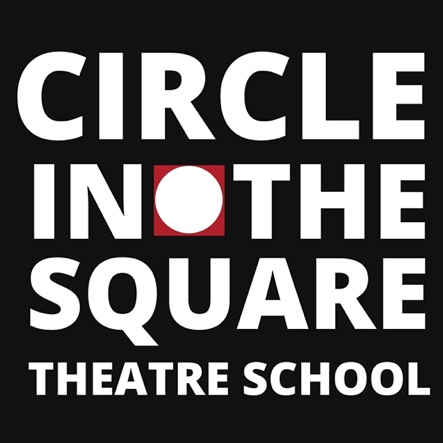 Circle in the Square Theatre SchoolConsumer Information Guide& Disclosures2022-23Table of ContentsI.	General Institutional Information .................................................................................4A.	Academic Program (Educational Program, Instructional Facilities, and Faculty)..4B.	Transfer of Credit Policies and Articulation Agreements.......................................4C.	School and Program Accreditation, Approval or Licensure ..............................4, 5 D.	Consumer Information on College Navigator Website..........................................5E.	Student Body Diversity..........................................................................................5F.	Textbook Information & Disbursement for Books and Supplies ...........................5G.	Voter Registration .................................................................................................5H.	Facilities and Services Available to Students with Disabilities..............................6I.	Copyright Infringement Policies and Sanctions (Including Computer Use and File            Sharing) ................................................................................................................7J.	Constitution Day.....................................................................................................7II.	Graduation, Completion and Placement Rates Information………………………..7, 8      Completion/Graduation and Transfer-out Rates (Including Disaggregated         Completion/Graduation, and Retention (Student Right-to-Know Act) …………7, 8B.	Placement in Employment ................................................................................8, 9C.	Types of Graduate and Professional Education in Which the School’s Graduates Enroll…………………………………………………………………………………..…9D.	Privacy of Student Records – family Educational Rights and Privacy Act (FERPA) ....................................................................................................9-11III.	Health and Safety Information....................................................................................11A	Drug and Alcohol Abuse Prevention Program................................................11-15B.	Security Report (Including Crime Statistics, Timely Warnings and Emergency Notification, Crime Log, and Emergency Response and Evacuation Procedures), Programs to prevent dating violence, domestic violence, sexual assault, and stalking policy .....................................................................15C. 	Notice of Federal Student Financial Aid Penalties for Drug Law Violations…….15      Vaccination Policy .........................................................................................15-16         IV.	Financial Aid Information .......................................................................................... 16     Contact Information for Assistance in Obtaining Institutional or Federal Financial Aid               Information……………………………………………………………………….…………...  16     Student Financial Aid Information ..................................................................................16     Cost of Attendance………………………………………………………………………….....17     Types of Federal Aid, Loan Limits, & Repayment…………………………...………....17-19     Eligibility requirements for Federal Title IV Aid………………………………………….20-21     FAFSA and Verification…………………………………………..……………………..…21-24     National Student Loan Data System (NSLDS)................................................................24     Citizenship Requirement.................................................................................................25     Award Letters and Disbursements of Aid…………………………………………….……..25J.	Loan Entrance Counseling for Student Loan Borrowers................................................26           K.	Loan Exit Counseling for Student Loan Borrowers ........................................................26L.       Student Loan Ombudsman……………………..………………………………………….….26M. 	NEW YORK State funding………………………………………………….………………...26N.      Payment, Withdrawal, and Refund Policy ……………………………………………....27-31O.      Types of Refunds and Return of Title IV Financial Aid Calculation………………......31-32P.      Satisfactory Academic Progress ……………………………………..…………………..32-38Q.	Net Price Calculator………………………………………………………..………………….39R.	Private Education Loan Disclosures…………………………………………………………39S.	Self-Certification Form ...................................................................................................40T.	Code of Conduct for Education Loans.......................................................................40-41U.	How to file a complaint against CITSTS with NY State……………………………………42This public consumer information directory is based on current Department of Education requirements. Individuals who wish to have a paper form of this content or any notice on this form can contact the school and one will be printed out for you.Each school must annually distribute to all enrolled students a notice of the availability of the information that is required to be made available to students under the Family Educational Rights and Privacy Act of 1974 (FERPA) and under Section 485(a)(1), Section 485(f), Section 485(g), Section 485(h) and Section 485(j).General Institutional InformationA.       Academic Program (Educational, Instructional Facilities, and Faculty) Information about CITSTS’s programs for current and prospective students:Current degree programs and other educational and training programs:https://circlesquare.org/programs/2yr-professionalworkshops/Instructional, laboratory, and other physical plant facilities that relate to theacademic program: https://circlesquare.org/about/location/Faculty and other instructional personnel: https://circlesquare.org/faculty/B. 	Transfer of Credit Policies and Articulation AgreementsStudents must complete the entire CITSTS curriculum. We do not accept or give credit for coursework taken at other Institutions, therefore CITSTS has no established articulation agreement with other schools. However, a student who demonstrates exceptional understanding of an academic-based subject such as music theory or has extensive training in an artistic skill such as dance, that can be quantified, may be given the opportunity to test into an advanced level class specific to that subject. C. 	School and Program Accreditation, Approval or LicensureCircle in the Square Theatre School is accredited by National Association of Schools of Theatre:https://nast.arts-accredit.org/directory-lists/accredited-institutions/search/?id=I1139To obtain or review documents describing accreditation, approval, or licensing, contact:National Association of Schools of Theatre11250 Roger Bacon Drive, Suite 21Reston, VA 20190-5248(703) 437-0700 Phone
info@arts-accredit.orgD. 	Consumer Information on College Navigator Website	For CITSTS, please visit:	https://nces.ed.gov/globallocator/col_info_popup.asp?ID=190008	and	https://nces.ed.gov/collegenavigator/?id=190008E. 	Student Body DiversityCITSTS makes available to current and prospective students information about student body diversity, including the percentage of enrolled, full-time students in the following categories:• Male• Female• Self-identified members of major racial or ethnic group• Federal Pell Grant recipientsThis information can be found on our website.F.	Textbook InformationWhile CITSTS in the Square does not require the use of specific textbooks, we do require students to procure texts and sheet music for constantly changing play and song lists specific to a variety of subjects. It is the student’s responsibility to either purchase or borrow a hard copy, or alternatively source a text online. A reading list will be supplied to the incoming fall class a month prior to the start of school. This applies to all students including Federal Pell Grant recipients. CITSTS in the Square does not have a bookstore. CITSTS does not provide an internet course schedule.G.	Voter RegistrationCITSTS annually distributes Voter Registration information to all enrolled students. Voter registration information can also be obtained here:  https://www.usa.gov/confirm-voter-registrationH. 	Facilities and Services Available to Students with DisabilitiesCircle in the Square Theatre School is committed to providing all enrolled students an equal opportunity to attain professional training regardless of disability. CITSTS believes that diversity is essential to our program and affords reasonable accommodations to students with disabilities in accordance with the Americans with Disabilities Act (ADA) and Section 504 of the Rehabilitation Act. For a full explanation of students’ rights and responsibilities, please visit http://www.ed.gov/about/offices/list/ocr/transition.htmlTo request a special accommodation, you must submit a completed Request for Special Accommodations Form and Student Consent for Release of Records, which can be obtained from Administration. This form, along with appropriate documentation from health care providers, should be returned to the CITSTS Administration in advance of the start of the school year. Please note that appropriate documentation will be required and reviewed by the Administration and communicated to faculty, as deemed necessary.CITSTS is committed to accommodating individuals with disabilities if the individuals are otherwise qualified to meet the fundamental requirements and aspects of the educational program and/or safely perform all essential functions, without undue hardship to CITSTS and/or without altering fundamental aspects of the School’s educational program. CITSTS is an acting conservatory and we do not have any medical staff nor do we claim to make medical or psychological determinations. If your requested accommodations will compromise the delivery or receipt of educational information, CITSTS may recommend that you not pursue this educational training.I. 	Copyright Infringement Policies and Sanctions (Including Computer Use             and File Sharing)CITSTS, as a non-academic institution, does not require research papers, therefore policy regarding the illegal downloading of copyrighted academic information or academic plagiarism is not applicable.  Students are expected to pay for rights for any hardcopy or downloaded artistic material (inclusive of plays, sheet music, audio files, etc.) not provided by CITSTS. Unauthorized downloading and/or distribution of copyrighted material, including unauthorized peer-to-peer file sharing, may subject a student to civil and criminal liabilities. J. 	Constitution DaySection 111(b) of Public Law 108-447, requires that Constitution Day be held on September 17th of each year commemorating the September 17, 1787 signing of the Constitution. However, if Constitution Day falls on a Saturday, Sunday, or holiday, it shall be held during the preceding or following week. In observance, a copy of the Constitution will be posted in the CITSTS student center for our students to read. Individual copies will be made available upon request. In observance, a copy of the Constitution will be posted in our student center for our students to read. Learn more about the constitution: https://constitutionday.com/index.html II. 	Graduation, Completion and Placement Rates Information The Student Right-to-Know Act
The Student Right-to-Know Act was enacted in 1990 by federal law. The law requires institutions that participate in Title IV HEA student financial aid, to collect, report and/or disclose the following to first-time, full-time, degree-seeking undergraduate students and students receiving athletically relatedstudent aid:completion and graduation rates (including disaggregated)transfer-out rates retention ratesThe above statistics for Circle in the Square Theatre School can be viewed on the IPEDS (Integrated Postsecondary Education Data System) website:https://nces.ed.gov/ipeds/datacenter/institutionprofile.aspx?unitId=190008B.	Placement in EmploymentBridge to Employment: How Circle connects its students to the industry:Circle in the Square offers multiple avenues in which graduates of our program can forge connections within both the professional and educational theatre industries. Industry Showcase:As the program culminates at the end of the Second Year, the students participate in an Industry Showcase for an invited audience of agents, managers, casting directors, directors, and producers. This is followed up by a series of fully staged and produced productions enabling the students to invite industry representatives to see their work in a more fully realized setting. Circle Youth Theatre Series:As part of its community outreach, Circle mounts 3 to 5 youth productions each year.  The 5-person cast is made up of recent Circle alumni and the advantages of being a part of this ensemble are numerous: exposure to an industry casting panel, experience performing in mini-runs of 3-5 shows in a single season, the opportunity to perform on Circle's Broadway stage, the chance to work with multiple directors / choreographers and, in some seasons, a playwright and composer on an original show.  Every aspect of this process connects the actors with professionals in the theatre industry while simultaneously building their resumes and their stagecraft.Arts in Education:This is a hands-on training program for 10 Circle graduates per year. It includes teaching arts workshops throughout the season led by experts in the arts education field including a four-month Playmaking residency at PS 11 for all the 3rd-grade classes. The Circle alumni in this cohort become Residency Assistants (RAs) who mentor the 3rd-graders at PS 11 as they write their own scripts. The RAs then direct and perform all the plays on the Broadway stage at Circle in the Square. It is an incredible learning experience for everyone, and the kids are delighted to have their plays come to life on Broadway.The trainees end the program by attending NYC Arts in Education Roundtable’s Face to Face conference in Manhattan. The days are filled with a wide range of training and employment information for teaching artists. There are meetings throughout the program, and continued available mentorship, so that our Circle alums have ongoing support in their training and career. We have trained hundreds of graduates since 1997; many who are now working as teaching artists between–or in addition to–professional acting jobs.C. 	Types of Graduate and Professional Education in Which the School’s               Graduates Enroll           Not applicable. CITSTS is a two-year non-degree granting institution.D.       Privacy of Student Records – Family Educational Rights and Privacy Act             (FERPA)     https://www2.ed.gov/policy/gen/guid/fpco/ferpa/index.htmlCITSTS complies with The Family Educational Rights and Privacy Act (FERPA) (20 U.S.C. § 1232g; 34 CFR Part 99), a federal law that protects the privacy of student education records. The law applies to all schools that receive funds under an applicable program of the U.S. Department of Education.Each school must annually provide a notice to all enrolled students about:• The right to review their educational records, to request amendment of records,     to consent to disclosures or personally identifiable information, and to file     complaints with the U.S. Department of Education • Procedures for reviewing educational records and requesting amendment of   records • If applicable, information about the school's policy regarding disclosures to     school officials with a legitimate educational interest in the educational records. In order to disclose directory information without prior consent, a school must provide to students a notice of directory information that includes: • The types of information the school has designated as directory information • The student's right to refuse to allow any or all such information about the      student to be designated as directory information, and the time period the     student has for notifying the school in writingFERPA gives parents certain rights with respect to their children's education records. These rights transfer to the student when he or she reaches the age of 18 or attends a school beyond the high school level. Students to whom the rights have transferred are referred to as "eligible students." Eligible students who wish to share their information with their parents or with a third party MUST fill out a FERPA Release of Information form available on our website.Parents or eligible students have the right to inspect and review the student's education records maintained by the school. Schools are not required to provide copies of records unless, for reasons such as great distance, it is impossible for parents or eligible students to review the records. Schools may charge a fee for copies.Parents or eligible students have the right to request that a school correct records which they believe to be inaccurate or misleading. If the school decides not to amend the record, the parent or eligible student then has the right to a formal hearing. After the hearing, if the school still decides not to amend the record, the parent or eligible student has the right to place a statement with the record setting forth his or her view about the contested information.Generally, schools must have written permission from the parent or eligible student in order to release any information from a student's education record. However, FERPA allows schools to disclose those records, without consent, to the following parties or under the following conditions (34 CFR § 99.31):School officials with legitimate educational interest;Other schools to which a student is transferring;Specified officials for audit or evaluation purposes;Appropriate parties in connection with financial aid to a student;Organizations conducting certain studies for or on behalf of the school;Accrediting organizations;To comply with a judicial order or lawfully issued subpoena;Appropriate officials in cases of health and safety emergencies; andState and local authorities, within a juvenile justice system, pursuant to specific State law.Schools may disclose, without consent, "directory" information such as a student's name, address, telephone number, date and place of birth, honors and awards, and dates of attendance. However, schools must tell parents and eligible students about directory information and allow parents and eligible students a reasonable amount of time to request that the school not disclose directory information about them. Schools must notify parents and eligible students annually of their rights under FERPA. The actual means of notification (special letter, inclusion in a PTA bulletin, student handbook, or newspaper article) is left to the discretion of each school.	Download the FERPA release form here:   https://circlesquare.org/forms/III. 	Health and Safety InformationDrug and Alcohol Abuse Prevention ProgramCITSTS in the Square Theatre School is a professional training program housed in the studios beneath CITSTS in the Square Broadway Theatre. The nature of our program demands focus, dedication, and commitment. It is not possible for students to take full advantage of the offered education in conjunction with the abuse of alcohol or the involvement of drugs. 	With the exception of a school-sanctioned event, show, or other approved school function, consuming alcohol on-premises is not permitted. We encourage those of legal drinking age to consume alcohol responsibly and be mindful that our student body consists of persons under 21. The consumption of alcoholic beverages or drugs while in class is strictly prohibited. CITSTS has a zero-tolerance policy towards the unlawful possession, use, or distribution of illicit drugs and alcohol by students and/or employees on campus. Any unlawful possession of drugs and/or alcohol or the misuse or distribution of prescription medication by students, faculty, or staff will result in immediate dismissal from the program or termination of employment. The school follows the guidance of federal, state, and local law related to drug and alcohol violations and has an expectation of the same compliance by its employees and students. Where appropriate, CITSTS may refer employees and students who violate laws pertaining to drug and alcohol abuse for prosecution by the relevant governmental authorities.State Legal Sanctions The following contains a description of legal sanctions under State law for unlawful possession. Persons under the age of 21 are prohibited from possession of an alcoholic beverage with the intent to consume. https://www.nysenate.gov/legislation/laws/ABC/65-CCriminal Sanctions The unlawful possession, use, or distribution of illicit drugs and alcohol is punishable by the State of New York and by the United States Government. Further information regarding Federal penalties can be found at:  https://www.dea.gov/sites/default/files/drug_of_abuse.pdf#page=30Health Risks Associated with Alcohol and Illicit Drug Use The following are summaries provided by the federal government of the health risks associated with illicit drug use and alcohol abuse.  Health Issues Related to Alcohol Use The earlier in life individuals consume alcohol, the more likely they are to develop an alcohol use disorder. Heavy drinking can cause several health problems, including cancer, heart disease, liver damage, alcohol poisoning, and brain and nervous system problems. In order to protect students' instruments, we discourage heavy drinking as excessive alcohol consumption can affect speaking and singing voice. Please visit the below link for information on additional health risks. https://www.cdc.gov/alcohol/fact-sheets/alcohol-use.htmHealth Issues Related to Drug Use While adverse health effects may vary depending on the substance, most drugs can produce one or more of the following reactions: headache, nausea, dizziness, anxiety, addiction, and in extreme cases, death. Interactions between illegal drugs, alcohol consumption, prescription drugs, and over-the-counter medications are hazardous, causing, in some cases, severe reactions, including illness and violent behavioral change.Counseling and Support Programs There are numerous drug and alcohol abuse treatment programs in New York City. The following self-help and resource organizations are located in New York and offer services or referral information at little or no cost: Al-Anon 212-941-0094 http://nycalanon.org/Alcoholics Anonymous Inter-Group 212-647-1680 http://www.nyintergroup.org/Alcoholism Council of New York 212-252-7001 http://www.alcoholism.org/Cocaine Anonymous 800-347-8998 http://www.ca.org/Marijuana Anonymous (12-Step Program) 212-459-4423 http://www.ma-newyork.org/Nar-Anon 800-984-0066 http://www.nar-anon.orgNarcotics Anonymous 212-929-6262 http://newyorkna.org/New York State HOPEline (877-846-7369) https://oasas.ny.gov/hopeline New York State Office of Alcoholism & Substance Abuse Services  https://oasas.ny.gov/alcoholStudents will be required to sign a document on or before orientation stating that they have read and received the above Drug and Alcohol Policy information. All policy will be reviewed regularly and revised following changes by local, state, or federal laws.Determines the effectiveness of the program and implements needed changesDetermines the number of drug and alcohol-related violations and fatalities that occur on the school's campus or as part of the school's activities and are presorted to campus officials.Determines the number and type of sanctions that are imposedEnsures that sanctions are consistently enforcedCITSTS keeps a log of the above statistics that can be viewed upon request.  B. 	Security Report (Including Crime Statistics, Timely Warnings and Emergency Notification, Crime Log, and Emergency Response and Evacuation Procedures), Programs to prevent dating violence, domestic violence, sexual assault, and stalking policyEach October 1, CITSTS will distribute a security report (or notice of the availability of the report), including the web address, and a brief description, to all current students and employees, via email. The report will be available on the CITSTS website and a paper copy will be available upon request. Download the Security Report and Policies here:  https://circlesquare.org/wp-content/uploads/2021/06/Final-Circle-in-the-Square-Theatre-School-Crime-and-Safety-2019.pdfC.	Notice of Federal Student Financial Aid Penalties for Drug Law ViolationsNote: 484(r)(2) of the HEA (20 U.S.C. 1091(r)(2)) Penalties for Drug Law Violation is currently under recension.[Each school must provide to every student upon enrollment a separate, clear and conspicuous written notice with information on the penalties associated with drug-related offenses under existing section 484(r) of the HEA.] D.	Vaccination PolicyAll students, staff, and faculty are required to be fully vaccinated prior to returning to our school campus on September 9th, 2021.  Fully vaccinated is defined as having completed the entire two weeks following having received either both shots of the Moderna or Pfizer vaccination or the single dose Johnson and Johnson.  Additionally, if a booster shot is required by the CDC to maintain full vaccination status, then this will be required by our institution for all students, staff and faculty to continue attending in person classes on our campus.IV. 	Financial Aid InformationFor information on Federal Financial Aid at CITSTS, contact financialaidadminstrator@CITSTSsquare.org     For information on CITSTS Scholarships, contact jslater@CITSTSsquare.org     https://circlesquare.org/admissions/affordtraining/loansgrants/B. 	Student Financial Aid InformationINSTITUTIONAL & FINANCIAL AID INFORMATIONCITSTS in the Square School believes that students and their families have primary responsibility for a student’s educational costs. However, many families are unable to immediately fund the entire cost of education. CITSTS participates in several Federal Title IV financial assistance programs that are available to students who qualify.The following sections describe the policies and procedures that govern financial aid at CITSTS.WHAT IS FINANCIAL AID?Financial aid encompasses any and all funding that students receive because of their enrollment in a postsecondary institution. Financial aid includes, but is not limited to, scholarships, grants, federal and private loans, campus employment, Veterans Benefits, and employer reimbursement.ABOUT UNITED STATES TITLE IV FEDERAL FINANCIAL AIDWatch this Department of Education informational video about Federal Financial Aid:https://www.youtube.com/watch?v=Pn4OECMTh5w&feature=youtu.beC.        Student Cost of AttendanceAn average cost of attendance for a student attending CITSTS consists of allowances for one year of room and board, transportation and other expenses, and tuition, fees books, and supplies. D.       Types of Federal Aid Offered at CITSTS Federal Pell Grant:  Federal Pell Grants are awarded only to undergraduates who have not earned a bachelor’s or professional degree. Federal Pell Grants are awards that do not have to be repaid.https://studentaid.gov/understand-aid/types/grants/pellFederal Supplemental Educational Opportunity Grant (FSEOGs)Students demonstrating financial need from the pool of Pell Grant recipients with the most need, will receive an FSEOG first, which awards between $100.00–4000.00. FSEOGs are grants that do not have to be repaid (in most circumstances).https://studentaid.gov/understand-aid/types/grants/fseog
Federal Work-Study Program: Part-time work offered by the school to federally eligible students with any level of financial need, regardless of whether they hold a degree of any kind. Positions around the school will be available at an hourly rate of pay. FWS jobs are paid work and this type of aid doesn’t have to be repaid. https://studentaid.gov/understand-aid/types/work-studyFederal LoansVisit: Types and Terms of Federal LoansThere are several loan programs available to undergraduate students and their parents to help pay for college. There are two basic categories of loans, Need-based and Non Need-based. All loan categories and loan types must be repaid.The William D. Ford Federal Direct Loan Program offers three types of loans made by the U.S. Department of Education to the student and parents to be used for education-related expenses:The Direct Subsidized Stafford Loan (need-based) is interest-free to the student only when the student is enrolled in school at least half time (the government pays the interest) and during periods of authorized deferment. https://studentaid.gov/understand-aid/types/loans/subsidized-unsubsidizedThe Direct Unsubsidized Stafford Loan is not interest-free at any time. Payments may be deferred while the student is in school at least half time, during the grace period, and during authorized periods of deferment. https://studentaid.gov/understand-aid/types/loans/subsidized-unsubsidizedThe Direct Parent PLUS Loan is a credit-based loan for the parent(s) of dependent students that helps pay for education expenses up to the cost of attendance minus all other financial assistance. https://studentaid.gov/understand-aid/types/loans/plus/parent
Loan Interest rates will be established each year for the Direct Stafford and Direct PLUS loans for which the first disbursements is on or after July 1 through June 30 of the following year. To learn more about Federal Direct Loan interest and fees, visit: https://studentaid.gov/understand-aid/types/loans/interest-ratesLoan Limits: to see annual and aggregate limits for each type and category of loan for each undergraduate academic level, visit: https://studentaid.gov/understand-aid/types/loans/subsidized-unsubsidizedand scroll down to “aggregate and annual limits for subsidized and unsubsidized loans.”Future Repayment: to understand about the future repayment terms and options of any loans you may accept, visit:https://studentaid.gov/manage-loans/repaymenthttps://studentaid.gov/loan-simulator/https://smartasset.com/student-loans/student-loan-calculatorELIGIBILITY REQUIREMENTS FOR FEDERAL TITLE IV AIDIn general, an applicant is eligible for Federal Title IV financial assistance if the requirements listed below are met. The applicant must:be enrolled as a regular student in an eligible program, at least half-timebe a U.S. citizen or eligible non-citizennot be in default on any Federally Guaranteed Student Loannot be enrolled at another institution or receiving Title IV funds at the same timenot have fraudulently exceeded federal loan limitsbe enrolled as a regular student in an eligible program have truthfully completed a Free Application for Federal Student Aid (FAFSA)not be receiving Title IV funds simultaneously in a secondary schoolhave a high school diploma or GEDhave a valid Social Security Number with the Social Security Administrationbe registered with Selective Service, if required*not have been convicted of a drug related offense**be making satisfactory academic progress (SAP)not be in default on any Federally funded student loans or owe a refund on any federally funded aid received at any institutionnot be an incarcerated personhave undertaken Loan Entrance Counseling*Selective Service requirement and **Drug Conviction offenses eligibility elements are in the process of recension. Although applicants must answer the FAFSA questions truthfully, you cannot be denied Federal AId for not registering with Selective Service or for having a previous Drug conviction.CONTINUED ELIGIBILITY REQUIREMENTS FOR FEDERAL TITLE IV AIDStudents must make Satisfactory Academic Progress (SAP) in their program to continue receiving Federal Aid. See “SAP” below.Drug offense conviction (Drug Conviction Offenses is in the process of recension)[A student who is convicted of any offense under any Federal or State law involving the possession or sale of a controlled substance for conduct that occurred during a period of enrollment for which the student was receiving any grant, loan, or work assistance under this subchapter shall not be eligible to receive any grant, loan, or work assistance under this subchapter from the date of that conviction for the period of time specified in the following table:FAFSAThe FAFSA (Free Application for Federal Student Aid) is the first step in applying for Financial Aid. Prospective and returning students must complete a free  FAFSA Application to determine eligibility for the Federal Aid of any kind, as well as for need-based CITSTS Scholarships. The FAFSA is available every October 1st for the following academic year – for example, on October 1, 2020 for the 2021-22 academic year. The financial information and other information you or your parent enter on the FAFSA help determine your eligibility for aid. Award amounts are based on student eligibility, financial need assessment, cost of attendance (COA), and the length of the program. Start your FAFSA Application here:https://studentaid.gov/h/apply-for-aid/fafsaSome notes about the FAFSA pertient to CIRCLE:No. 1 and 2:You must use your legal name, Last, first, and initial if you have one. DO NOT USE YOUR STAGE NAME. Using a stage name in school registration documents and financial aid documents, including the FAFSA, can lead to significant delays and problems with your applications and processing.No. 11 and 12:If you do not have a driver's license, do not enter your state's abbreviation, just leave everything blank. If you do have a driver's license, you must fill both.No.21, 22, 23: You cannot be denied Federal Aid for failing to register with Selective Service or for having a Drug conviction.However, this year students are still required to answer:Question 21 (male or female) For guidance on how to answer the male/female question as it relates to Selective Service, the student must contact the Selective Service at 888-655-1825. Question 22 (we will register you) you do not have to fill this partQuestion 23 (drug convictions). No. 28:If you already have a Bachelor's degree (a 4-year degree), or a Graduate degree (Master's, Doctorate, PhD, or JD), you must answer YES. If you have an Associates's degree (2 years) only, the answer is NO.No. 29: [educational level in the fall]If this is your first year at CIRCLE andalso your first time ever attending any college you must answer:  0.If this is your first Year at CIRCLE andIf you have ever attended college before, you must answer:   1.This includes Eckerd transfers.If this is your second year at CIRCLE, you must answer:   2. No. 30: What college degree or certificate will you be working on when you begin the 2022-2023 school year?You must answer:  Certificate or diploma (occupational, technical or education program of two or more years)…6No. 47:You must answer NO. If you are enrolled in another school simultaneously with CIRCLE, you must inform the Financial Aid Office.No. 101.a:In order for CIRCLE to receive your FAFSA output, you must put the following:Federal School Code:  014760No. 101.b:  Your answer must be "off-campus" if not living with parents, or "with parents" if staying at home.  You cannot enter "on campus".Remember to hit submit after completing the application, and every time you update your information. For other general or complex questions about completing the FAFSA, you should call 1-800-433-3243 for the latest information on FAFSA completion:For CHAT and EMAIL options, visit   https://studentaid.gov/help-center/contact#all-aid-fsaicYou must complete all steps of the financial aid process before receiving any federal funding. You must be enrolled and attending class to receive your first disbursement.The FAO (Financial Aid Office) will inform you when you have completed all steps.ELECTRONIC APPLICATION PROCESSINGWhen you submit your FAFSA, you will receive a summary report called a SAR (Student Aid Report). CITSTS will receive the same information electronically in the form of an ISIR (Institutional Student Information Record) that is used by the Financial Aid Office to establish student eligibility for Title IV financial assistance programs.REQUIREMENT FOR FINANCIAL VERIFICATIONFederal regulations require that some student aid applications be subject to a process called verification. This involves gathering proof of the information submitted on the student’s FAFSA and verifying that the information is correct. The procedures covering verification are:TIME PERIOD WITHIN WHICH REQUIREMENT DOCUMENTATION MUST BE PROVIDEDUnless extenuating circumstances intervene, the required documentation must be provided within 30 days of the date the applicant is notified that s/he has been selected for Verification. Financial aid disbursements are withheld until this process has been completed.CONSEQUENCES OF FAILURE TO PROVIDE THE INFORMATION WITHIN THE 30-DAY PERIODStudents will not receive any disbursement of funds until and unless they provide the information required for Verification. In addition, they will be expected to make cash payments to the Institution to cover their cost of education. If the results of the verification satisfy the requirements, the funds for which the student is eligible will be released. If the verification results are inconsistent with previously provided information, the Financial Aid Office will contact the student to discuss the information. If the Institution has reason to believe that any application has been intentionally submitted under false or fraudulent circumstance, such application will be referred to the Office of the Inspector General of the United States.REQUIRED DOCUMENTATIONThe applicant must complete a Verification Worksheet. The Financial Aid Office will provide the worksheet to the applicant selected for Verification. Transcripts of the student and/or spouse’s prior year federal income tax return may be required to be submitted. If the applicant is a dependent student, the parent tax forms may also be required. Each applicant has the following rights and responsibilities regarding verification:• The right to be informed that he/she has been selected for verification and what     The responsibilities of such selection are.• The consequences for not meeting those responsibilities, explained in detail in       writing.• The applicant will be informed of his/her right to appeal aid decisions. Such     appeals must be made in writing to the Financial Aid Director within 10      calendar days of the date of the decision. 	      	   The school will inform the applicant of the results of the appeal within 30                calendar days of the 			   receipt of the applicant’s appeal.• Information must be correct as of the date of verification or as of the date the      first Institutional Student information Record (ISIR) is received by the Institution.CORRECTION OF INFORMATIONAfter any required corrections have been made, a new SAR and ISIR containing the corrected information will be generated. If the corrections result in a change in eligibility, the applicant will be so informed by the Financial Aid Office.REQUIREMENT FOR LOAN HISTORY and NSLDSFederal Regulations require that institutions have knowledge of all previous Federal Title IV aid received by a student prior to disbursement of funds. CITSTS uses the National Student Loan Data System (NSLDS) to obtain financial aid information about each school at which a student was previously enrolled. Financial aid disbursements are withheld until the verification of previous aid has been completed, and it has been determined that a student has not or will not exceed annual or aggregate loan limits. Only the Financial Aid Office can see your loan history. For more information about NSLDS please visit:   https://nsldsfap.ed.gov/nslds_SA/public/SaFaqDetail.do?faqpage=faq8Students can view their own loan history at    https://nsldsfap.ed.gov/nslds_SA/REQUIREMENT FOR CITIZENSHIP VERIFICATIONIf a student applies for federal Title IV financial assistance, a database match will be conducted to determine the student’s identity and eligibility status with the Social Security Administration (SSA) and the Immigration and Naturalization Service (INS). If the SSA or the INS is unable to complete the match, the student will be asked to submit additional documentation. Financial aid disbursements will not be made until identity and citizenship status has been verified.FINANCIAL AID AWARD LETTERSAfter the Financial Aid Office has reviewed your ISIR, it uses the information to determine your need and eligibility for Federal Financial Aid. After any required verification steps have been satisfied, if you qualify for aid, you will receive an Award Letter informing you of the types of aid and the amounts youmay be eligible to receive. You’ll be required to confirm or reject the aid you’ve been awarded. You are not obliged to accept all or any of the aid you’ve been awarded, and you may accept only some of it.DISBURSEMENT PROCEDURESCITSTS programs are measured in Clock Hours (not credit hours like many schools). Financial aid loan funds are delivered in two disbursements: the first during the first 14 days after starting school, and the second at the half-way point of each program or 50% of completed Clock Hours. First disbursements of loans are only made after students have completed Loan Entrance Counseling and signed Promissory Notes. Federal Pell Grants are posted directly to the student’s account at the beginning of each period (or when received and processed). Student or parent provides banking information to the school and students will receive notification of the EFT disbursement to their bank account.LOAN ENTRANCE COUNSELINGAll Federal Loan recipients must complete Loan Entrance Counseling before loan funds are released. Entrance Counseling ensures you understand the terms and conditions of your loan and your rights and responsibilities. You'll learn what a loan is, how interest works, your options for repayment, and how to avoid delinquency and default. Visit https://studentaid.gov/entrance-counseling/LOAN EXIT COUNSELINGLater on, and shortly before completing your education at CITSTS, you must also complete Loan Exit Counseling. The purpose of Exit Counseling is to ensure you understand your student loan obligations and are prepared for repayment. You'll learn what your federal student loan payments will look like after school.  A repayment strategy, that best suits your future plans and goals, will be recommended.	Visit https://studentaid.gov/exit-counseling/STUDENT LOAN OMBUDSMANThe Student Loan Ombudsman serves as an independent mediator who can help with loan balance and payment discrepancies; explain interest or default charges, loan consolidation and bankruptcy; identify repayment options; and review laws affecting your student loans. https://studentaid.gov/feedback-ombudsman/disputes/prepareABOUT NEW YORK STATE FINANCIAL AIDNew York State does not provide state financial aid programs for non-degree granting schools, so NYS residents attending CITSTS cannot receive TAP or Empire State Aid.N.	PAYMENT, WITHDRAWAL, AND REFUND POLICYApplication Fee The Application fee is non-refundable and is therefore not shown on the refund schedule. Students attending multiple terms are subject to this policy for all academic terms of study. Contract Deposit The Contract Deposit ($500) serves as a placeholder to secure a student's place in the program. This non-refundable deposit is required for all CITSTS programs. A student's place in the program is not guaranteed until CITSTS receives the contract deposit.  Students are urged to deposit early. Confirmation of Enrollment As stated on the Confirmation of Enrollment form, payment made to CITSTS after an offer of admission indicates agreement to and acceptance of the policies that follow. Enrollment CancellationAccording to the schedule listed under Refund Policy for Tuition and Fees, students who wish to cancel their enrollment prior to the term's start may be entitled to a refund of monies, except the non-refundable Contract Deposit.WithdrawalStudents who wish to withdraw from the program after the term start date must submit written notice of this decision to the Theatre School Directors (Jeanne Slater and Erica Moore). Following the submission of this written notice, the student must sign the Voluntary Withdrawal form to acknowledge that they understand all refund policies.  Official and Unofficial Withdrawal and Federal Loan Status for Title IV Loan RecipientsWithdrawn students, Official or Unofficial, will be reported to the National Student Loan Database System (NSLDS) as withdrawn, and may go into repayment after six months have elapsed without a return to school.Past Due Account Balance Policy Each student will be held liable for all costs associated with collecting any past-due account, including, but not restricted to, legal fees and court costs. No refunds will be made to any student owing a balance for any term. All funds such as the Contract Deposit will first be applied to balances owed. A refund of any remaining monies will be issued to the student from the Administration. Housing CITSTS does not provide housing. While in attendance, students are solely responsible for housing. A list of suggested housing options will be made available upon request.  Refunds for Title IV Federal Aid RecipientsStudents who receive Title IV Federal Aid through CITSTS are subject to specific refund policies as directed by the federal government. Please read the paragraph Return of Federal Title IV Funds Policy (below) for further information.Grade, Transcript, and Certificate/Diploma Holds CITSTS will not issue or release transcripts, certificates or provide other documentation of attendance or completion for any student whose account shows a balance due for current and/or previous terms.Title IV Federal Aid Recipients 	In the event of cancellation or withdrawal, students receiving Title IV Federal funds (with the exception of Work-Study awards) are subject to the Return of Federal Title IV Funds Policy (see below) regarding aid earned. Students canceling prior to the first day of classes are not eligible for any aid, and CITSTS will cancel all pending loan disbursements. Federal Funds are not disbursed until students are attending class. Payment SchedulePayment may be remitted in full by the start of the program or in accordance with the following schedule. Contract Deposit: May 1st ($500) Tuition Payments:$500.00 (Five hundred dollars) non-refundable deposit due upon the signing of the agreement on or before May 1st, 2021$2,000.00 (Two thousand dollars) on or before July 30th, 2021$4,750 (Four thousand, seven hundred and fifty dollars) on or before September 30th, 2021$4,750 (Four thousand, seven hundred and fifty dollars) on or before November 30th, 2021$4,750 (Four thousand, seven hundred and fifty dollars) on or before January 30th, 2022$4,750 (Four thousand, seven hundred and fifty dollars) on or before March 30th, 2022OR$500.00 (Five hundred dollars) deposit due upon the signing of the agreement on or before May 1st, 2021$2,000.00 (Two thousand dollars) on or before July 30th, 2021$9,500 (Nine thousand, five hundred dollars) on or before September 30th, 2021$9,500 (Nine thousand, five hundred dollars)) on or before January 30th, 2022Tuition must be paid in full by January 30th.  Late Payments A late fee of $100 will be imposed for payments not received on or before the above payment date. In the case of a confirmed forthcoming Federal Funds disbursements, this fee will not be assessed.  Refund Policy for Tuition and Fees Upon official withdrawal, tuition for the Fall and Spring terms of enrollment will be refunded according to the following schedule less the deposit of $500. After September 30th, refunds will not be issued. IF A STUDENT WITHDRAWS: PERCENT OF TUITION REFUNDED*Before start of term 100% minus deposit  Within the first calendar week 85% Within the second calendar week 70%	Within the third calendar week 55% *For Title IV recipients, any eligible refunds will follow the Return of Federal Title IV Funds Policy (below).The Steering Committee will review withdrawal due to extraordinary circumstances, and if deemed applicable, prorated credit will be granted for future enrollment, if not receiving Federal Funds.Deferral Policy for Applicants to Two Year ProgramsAdmitted students may defer for a maximum of one year. A deferment contract and deposit in the amount of $500 must be submitted to the Administration prior to the fall term's first date.  Please retain a copy of this policy for your records.TEXTBOOK REFUNDSCircle in the Square Theatre School does not sell textbooks and refunds are not applicable.REFUND PAYMENTSAll refunds due directly to students, if and when applicable, will be made to students within 30 days of withdrawal. See Return of Federal Title IV Funds Policy below for a description of refund requirements for students receiving Federal Aid. O. 	TYPES OF REFUNDSThere are two types of refunds: the Institutional Refund and the Return of Title IV Funds.INSTITUTIONAL REFUND: Students are entitled to an Institutional Refund when the application of a Federal Financial Aid disbursement results in a credit balance on a student account. Institutional Refunds are automatically deposited to your personal bank account by EFT (Electronic Funds Transfer).RETURN OF TITLE IV FUNDS:AFTER 60%: If a student withdraws, drops out, or is dismissed after completing 60% (or more) of the hours of a payment period, term, or semester, the student is considered to have earned 100% of the aid disbursed, and a return of Title IV Federal Funds calculation will not be required. The student will be responsible for repayment of any loan funds borrowed.BEFORE 60%: If a student withdraws, drops out, or is dismissed before completing 60% of the hours of a payment period, term, or semester, the Financial Aid Office is required by federal statute to recalculate that student’s federal financial aid eligibility. Recalculation is based on the percentage of aid earned using the “Federal Return of Title IV Funds Formula”:Percentage of aid earned equals the number of days completed up to the withdrawal date, divided by the total days in the payment period or term. (Any break of five days or more is not counted as part of the days in the term.)Funds are then returned to the appropriate federal program based on the percent of unearned aid using the following formula:Aid to be returned equals (100% minus the percent earned) multiplied by the amount of aid disbursed toward institutional charges.In these cases, the institution and the student would be required to return a portion of the funds. Often, when Title IV funds are returned, the student borrower may owe a balance to the institution. Also, if a student earned more aid than was disbursed to them, the institution would owe the student a post-withdrawal disbursement, which must be paid within 30 days of the student’s withdrawal. P.	SATISFACTORY ACADEMIC PROGRESSThe Satisfactory Academic Progress (SAP) Policy applies to all students enrolled in the CIRCLE IN THE SQUARE SCHOOL, whether receiving Federal Title IV Funds, Private Loans, scholarships, grants, or self-paying.Process Overview & ResponsibilitiesFederal regulations require all schools participating in state and federal financial aid Title IV programs to monitor Satisfactory Academic Progress (SAP). These standards apply to all students attending this institution.Students enrolled in programs must meet formal standards that measure their Satisfactory Academic Progress toward graduation. The policy is provided to all students before the start of the school year. Evaluations are maintained in individual student files.All students must maintain Satisfactory Academic Progress according to the following standards in order to continue enrollment. Satisfactory Academic Progress is measured at the end of each payment period and will be checked prior to disbursement of Federal aid and Scholarships.Same As or Stricter Than:The school’s SAP policy for Title IV students is the same as the school’s standards for students enrolled in the same educational programs who are not receiving Title IV funding. The Financial Aid office reviews the Title IV, SAP policy to ensure it meets all federal requirements.Evaluation Periods:SAP evaluation periods are based on actual clock hours at the school. Students who are not making SAP will be notified in writing. Failure to make SAP will impact eligibility for Title IV financial aid. The maximum time frame equals 1.5 the published length of the course or 150%. Authorized leaves of absences will not be considered in the maximum time frame evaluation. Leave of Absence will extend the student’s contracted period and maximum time frame by the same number of days taken in the Leave of Absence.Leaves of AbsenceFor Title IV Federal Aid recipients, the maximum length for a Leave of Absence is 180 days. If a Federal Aid recipient does not return to classes after 180 days, they are considered withdrawn and may enter repayment. For information on loan repayment, deferral, and forbearance, visit: https://studentaid.gov/manage-loans/lower-payments/get-temporary-reliefand https://studentaid.gov/h/manage-loansNon-Federal Aid recipients must speak to the school Director for the terms of an official academic Leave of Absence.Academic Year Definition:The 2-year Professional workshop program consists of 1924 clock hours. Quantitative (Pace) Requirement:Students are expected to complete the program’s number of clock hours in the time frame published. However, they are required to complete their educational program in no longer than 150% of the published length of the program as measured in clock hours, in order to be considered making Satisfactory Academic Progress. The time frames below are based on a 24 hour per week schedule.                              
Evaluations are conducted at the end of each payment period to determine if the student has met the minimum requirements. Evaluations are based on the cumulative attendance percentage as of the last day of the evaluation period. The attendance percentage is determined by dividing the total hours accrued by the total number of hours scheduled. An evaluation of the cumulative attendance from the beginning of the course will indicate that, given the same attendance rate, the student will graduate within the maximum time frame allowed.Example: If a student completed 450 hours and was scheduled to complete 650 hours, the percentage would be 69 % (minimally acceptable pace to complete the program within the 100% standard time frame is 70%)Qualitative Measure of SAP:Grading  Students will be given two evaluations per semester.  Quarter Evaluations are given in the first week of November and the first week in March. Semester Evaluations are given in the third week of December and the last week of April.  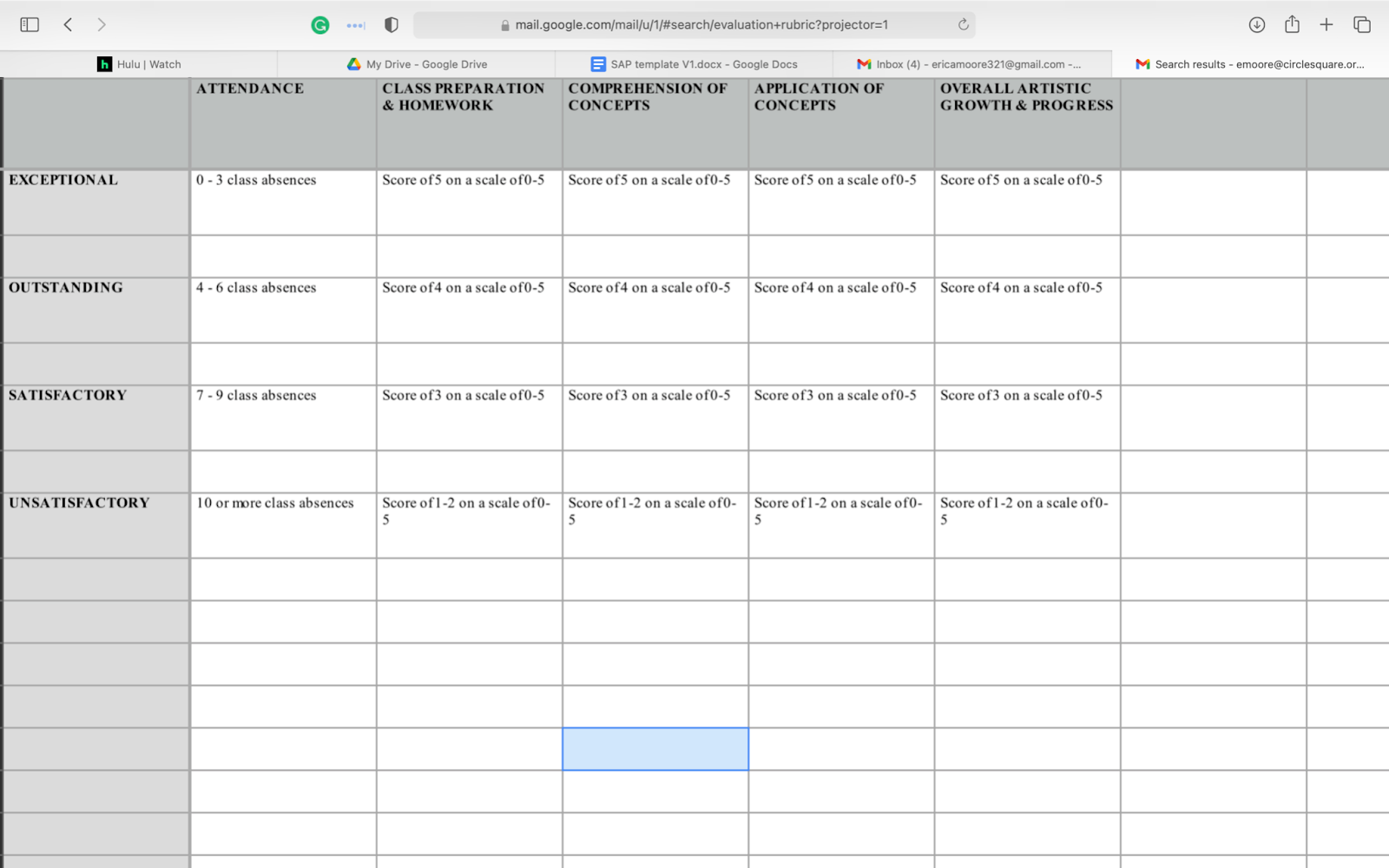  Minimum grades considered satisfactory:A cumulative score of "Satisfactory" or above in 3 - 5 categories of the Grading Rubric. Conditions for probation If a student fails to turn in a homework assignment or to properly prepare for classwork, the student will be given a 7-day grace period in which to complete the work due.  If, after 7 days, the work has not been completed, the student will be put on probation (the student must attend but will not present work i.e., scenes, voice lessons, monologue, and/or songs) until such a time as the work has been completed.  If this period of time exceeds 2 full weeks of school, the student will be dismissed from the program with an opportunity to begin studies again the following fall.  Conditions for Dismissal If a student falls below a cumulative "Satisfactory" evaluation in 3 or more rubric categories during a Quarter Evaluation, they will be given a warning and supplied, within the School's abilities, with added support in the classes in which they are falling behind. If a student falls below a cumulative "Satisfactory" evaluation in 3 or more rubric categories during a Semester Evaluation in their First Year, they will be asked to either repeat all First Year courses beginning the following fall or, alternatively, to leave the program. If a student falls below a cumulative "Satisfactory" evaluation in 3 or more rubric categories during a Semester Evaluation in the first semester of their Second Year, they will be asked to either repeat all Second Year courses beginning the following fall or, alternatively, to leave the program. If a student falls below a cumulative "Satisfactory" evaluation in 3 or more rubric categories during a Semester Evaluation in the second semester of their Second Year, they will be allowed to graduate, but will not be allowed to participate in the School's Industry Showcase Performance.Financial Aid Warning:The school evaluates Satisfactory Academic Progress at the end of each payment period and checks for the following:-Attendance must meet the minimum of 70% rate of attendance.-The student must meet half the hours of instruction for that program’s payment period to be eligible for the next payment.Failure to complete the required amount of clock hours to keep pace with the requirements for graduation within the 150% time frame will result in the student being placed on Financial Aid Warning for one payment period. A student who is put on a Financial Aid Warning can continue to receive Title IV, funding for the next payment period after they receive the warning status. Satisfactory progress and attendance must be made in order to receive Title IV funding for the next. If the student is not meeting Satisfactory Academic Progress at the end of the Financial Aid Warning Period, the student will be placed on Academic Development Status with a loss of Title IV funding and will be required to meet specific criteria of an improvement plan to assist them in regaining SAP and Title IV, eligibility. During this period, the students will not be eligible to receive Title IV, funds but they may continue on a cash pay basis with an approved payment plan. Arrangements for payment must be approved within 10 school days of notification of development status.If a student is making SAP at the end of the Financial Aid Warning, they shall bereturned to normal SAP status with no loss of Title IV eligibility.Reinstatement of Title IV AidReinstatement of aid is limited to the period under evaluation. Students making SAP by the conclusion of the warning period will be removed from the warning/probation status and will regain eligibility for Title IV, funding.Reinstatement before 180 daysStudents who withdraw prior to completion of the year and wish to re-enroll within six months (180 days) of the original official withdrawal date will return in the same satisfactory academic progress status as at the time of withdrawal.Students who have been terminated or withdrew from school may re-enroll (if determined eligible) within 180 days and will not incur additional charges. However, these students will be responsible for paying any remaining balance from the previous enrollment that cannot be covered with reinstated federal funds.Students who have been terminated or withdrew from school and re-enroll (if determined eligible) after more than 180 days will be charged for contracted hours at the current tuition rate. Official Withdrawal from SchoolIf circumstances beyond the student’s control make it necessary for withdrawal, the student must consult with Administration and complete the Notice of Withdrawal Form using the last date of attendance as the drop date. This process is discussed in more detail in the Return to Title IV funds policy.Unofficial Withdrawal from SchoolIn the event a student unofficially withdraws, Administration will determine the last date of attendance. This process is discussed in more detail in the Return to Title IV funds policy.Re-entry Students after more than 180 days/interruptionsStudents who have been terminated or withdrew from school and re-enroll (if determined eligible) after more than 180 days will be charged for contracted hours at the current tuition rate. All re-enrolling students will be evaluated by the Artistic Director for placement in the curriculum. Re-enrolling students may be required to re-take previously passed courses. Students applying for re-entry will be required, as a condition of enrollment, to bring delinquent prior student loans to a current status.A determination of SAP will be made and documented at the time of withdrawal. That determination of status will apply to students at the time they return to school. Elapsed time during a LOA does not affect SAP and will extend the contract period by the same number of clock hours as the LOA. Students re-entering after exiting the school will not be evaluated as new students and consideration will be given to the student’s progress status at the time of previous withdrawal. Re-enrollment is at the discretion of the school administration.	Q.	NET PRICE CALCULATOR	Download the calculator here, scroll down to Net Price Calculator:https://circlesquare.org/about/consumerinfo/R.	PRIVATE EDUCATION LOAN DISCLOSURES            CITSTS does not provide private loan information to students.S.	PRIVATE LOAN SELF-CERTIFICATION FORMThe self-certification form for private education loans is required under Section 128(e)(3) of the Truth in Lending Act (15 U.S.C. 1638(e)(3)), and CITSTS must provide the information required to complete the form, to the extent the school possesses the information. Admitted or enrolled students can download the Private Loan Self-Certification document in pdf form here:https://fsapartners.ed.gov/sites/default/files/attachments/dpcletters/GEN1001A-AppSelfCert.pdfCITSTS will email the form upon request to an enrolled or admitted student  applicant.T.	CODE OF CONDUCT FOR EDUCATION LOANSCITSTS is a member of NASFAA (National Association of Student Financial Aid Administrators) and as such conforms to NASFAA’s Code of Conduct for Educational Loans guidelines in accordance with the Code of Conduct last updated by NASFAA's Board of Directors in November 2020 and published in January 2021. Subject to enforcement procedures that went into effect July 1, 2015, NASFAA institutional members ensure that:No action will be taken by financial aid staff that is for their personal benefit or could be perceived to be a conflict of interest.Employees within the financial aid office will not award aid to themselves or their immediate family members. Circle in the Square does not provide a preferred lender list for personal loans. Borrowing is up to the discretion and choice of the borrower.A borrower's choice of a lender will not be denied, impeded, or unnecessarily delayed by the institution.No amount of cash, gift, or benefit shall be accepted by a financial aid staff member from any financial aid applicant (or his/her family), or from any entity doing business with or seeking to do business with the institution (including service on advisory committees or boards beyond reimbursement for  reasonable expenses directly associated with such service).Information provided by the financial aid office is accurate, unbiased, and does not reflect preference arising from actual or potential personal gain.Institutional financial aid offers and/or other institutionally provided materials shall include the following: Breakdown of estimated individual Cost of Attendance components, including    which are direct (billed by the institution) costs vs. indirect (not billed by the  institution) costsClear identification and proper grouping of each type of aid offered indicating       whether the aid is a grant, scholarship, loan, or work programEstimated net price Standard terminology and definitions, using NASFAA's Glossary of Financial  Aid TermsRenewal requirements for each aid type being offered as well as next steps       and financial aid office contact informationAll required consumer information is labeled as "Consumer Information” and displayed in a prominent location on the institutional website.  A printed version of this information will be provided upon request.Financial aid professionals will disclose to their institution any involvement, interest in, or potential conflict of interest with any entity with which the institution has a business relationship.U.	TO FILE A COMPAINT about CITSTSNew York State Office of College and University EvaluationFor information and guidance on how and under what circumstances enrolled and prospective students may file a formal complaint, please visit the New York State Office of College and University Evaluation.If convicted of an offense involving:If convicted of an offense involving:The possession of a controlled substance:Ineligibility period is:First offense  1 yearSecond offense  2 yearsThird offense  Indefinite.The sale of a controlled substance:Ineligibility period is:First offense  2 yearsSecond offense  Indefinite.]Program NameNormal HoursWeeksMaximum HoursWeeksProfessional Workshop 192460288690